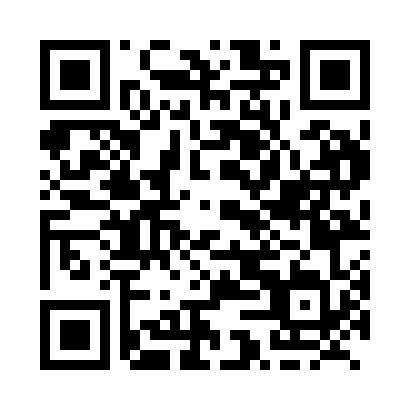 Prayer times for Hyatt's Mills, Quebec, CanadaMon 1 Jul 2024 - Wed 31 Jul 2024High Latitude Method: Angle Based RulePrayer Calculation Method: Islamic Society of North AmericaAsar Calculation Method: HanafiPrayer times provided by https://www.salahtimes.comDateDayFajrSunriseDhuhrAsrMaghribIsha1Mon3:075:0412:516:138:3810:342Tue3:085:0412:516:138:3810:343Wed3:095:0512:516:138:3810:334Thu3:105:0612:526:138:3710:325Fri3:115:0612:526:138:3710:326Sat3:135:0712:526:138:3710:317Sun3:145:0812:526:138:3610:308Mon3:155:0912:526:138:3610:299Tue3:165:0912:526:138:3510:2810Wed3:185:1012:536:128:3510:2711Thu3:195:1112:536:128:3410:2612Fri3:205:1212:536:128:3310:2513Sat3:225:1312:536:118:3310:2314Sun3:235:1412:536:118:3210:2215Mon3:255:1512:536:118:3110:2116Tue3:265:1512:536:108:3010:2017Wed3:285:1612:536:108:3010:1818Thu3:295:1712:536:108:2910:1719Fri3:315:1812:536:098:2810:1520Sat3:325:1912:536:098:2710:1421Sun3:345:2012:546:088:2610:1222Mon3:365:2112:546:088:2510:1123Tue3:375:2312:546:078:2410:0924Wed3:395:2412:546:068:2310:0725Thu3:415:2512:546:068:2210:0626Fri3:425:2612:546:058:2110:0427Sat3:445:2712:546:048:2010:0228Sun3:465:2812:546:048:1910:0129Mon3:475:2912:546:038:179:5930Tue3:495:3012:536:028:169:5731Wed3:515:3112:536:028:159:55